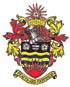 HORNSEA TOWN COUNCILJob AdvertisementYouth Worker Required for youth project in HORNSEAEast Riding of Yorkshire.Applications are invited from an enthusiastic and motivated individual to assist in the ongoing development and delivery of an established youth provision in HORNSEA East Riding of Yorkshire. Working with HORNSEA Town Council you will be supported by the East Riding of Yorkshire Council's Youth & Family Support (YFS) service to assist in the delivery of a 2 night a week project in HORNSEA.The successful applicant will work alongside young people, the Town Council, the YFS and other stakeholders in delivering a range of activities aimed at assisting young people’s personal development. The post holder will have a genuine interest in young people and a commitment to equal opportunities.The post available is: Level 1 youth worker for 5 hours per week Salary £20138.00 pro rata APT&C scale point 21Closing Date for applications: FRIDAY 16TH FEBRUARY 2018 AT MIDDAYFor an application form please visit www.hornsea.gov.uk or contact:-The Town ClerkHornsea Town CouncilTown Hall75a NewbeginHornseaHU18 1PATel:	01964 532252Email:   